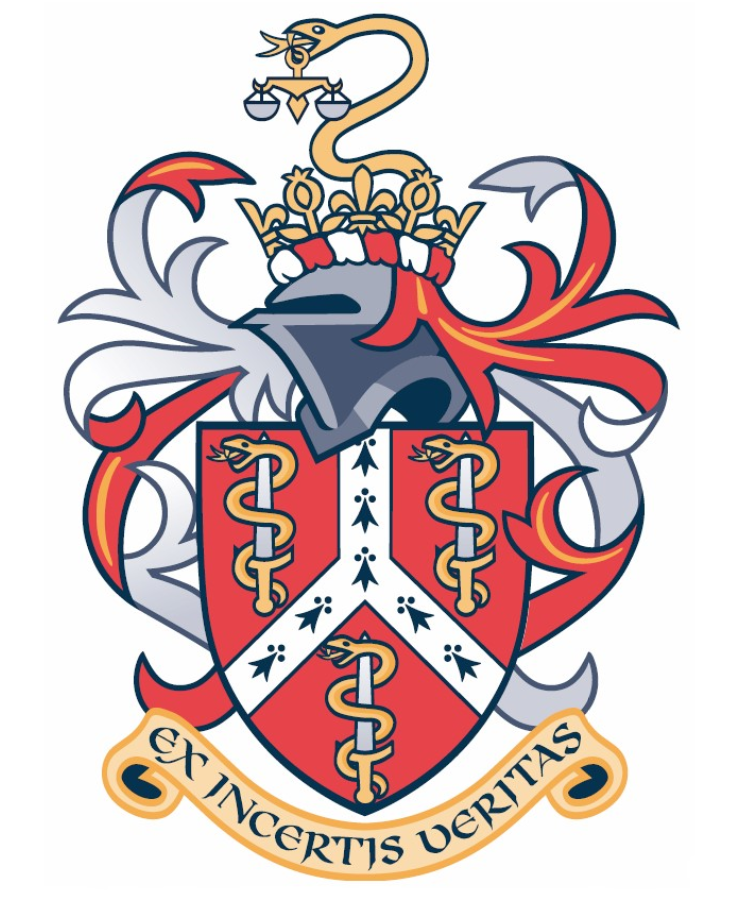 Faculty of Forensic & Legal Medicine of the Royal College of PhysiciansAnnual General MeetingFriday 06 May 2022 – 15:30Faculty of Forensic & Legal Medicine of the Royal College of PhysiciansAnnual General MeetingFriday 06 May 2022 – 15:30Due to the format of the Annual General Meeting (AGM), please use this form to record your questions or comments to assist the formal discussion undertaken within the AGM itself.  If you are unable to join the meeting this form may be used to vote (if eligible) and be sent along with your apologies prior to the meeting.  Due to the format of the Annual General Meeting (AGM), please use this form to record your questions or comments to assist the formal discussion undertaken within the AGM itself.  If you are unable to join the meeting this form may be used to vote (if eligible) and be sent along with your apologies prior to the meeting.  Name:Name:Membership type:Membership type:1. Apologies1. Apologies2. Minutes of 15th AGM 20212. Minutes of 15th AGM 2021Accept/Reject3. Awards & Diplomas3. Awards & Diplomas4. Registrar’s Report4. Registrar’s Report5. Standing Order amendments5. Standing Order amendmentsAccept/Reject6. Treasurer/Trustees’ Report6. Treasurer/Trustees’ ReportAccept/Reject7. Academic Dean’s Report7. Academic Dean’s Report8. Journal of Forensic & Legal Medicine Report8. Journal of Forensic & Legal Medicine Report9. President’s Report 9. President’s Report 11. David Jenkins Chair for 2022/202311. David Jenkins Chair for 2022/202311. AOB11. AOB12. Date of AGM 202312. Date of AGM 2023